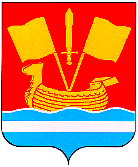 АДМИНИСТРАЦИЯ КИРОВСКОГО МУНИЦИПАЛЬНОГО РАЙОНА ЛЕНИНГРАДСКОЙ ОБЛАСТИП О С Т А Н О В Л Е Н И Еот 25 апреля 2023 г. № 477О внесении изменений в административный регламент по предоставлению муниципальной услуги «Предоставление гражданину в собственность бесплатно земельного участка, находящегося в муниципальной собственности (государственная собственность на который не разграничена), на котором расположен гараж, возведенный до дня введения в действие Градостроительного кодекса Российской Федерации», утвержденный постановлением администрации Кировского муниципального района Ленинградской области от 19.05.2022 № 599  В соответствии с Федеральным законом от 27.07.2020 № 210-ФЗ «Об организации предоставления государственных и муниципальных услуг», во исполнение решения заседания Комиссии по повышению качества и доступности предоставления государственных и муниципальных услуг в Ленинградской области от 24.03.2023 № 05.2-03-1/2023 о внесении изменений в методические рекомендации предоставления муниципальных услуг, на основании одобренного Комитетом экономического развития и инвестиционной деятельности администрации Ленинградской области типового административного регламента предоставления муниципальной услуги «Предоставление гражданину в собственность бесплатно земельного участка, находящегося в муниципальной собственности (государственная собственность на который не разграничена), на котором расположен гараж, являющийся объектом капитального строительства и возведенный до дня введения в действие Градостроительного кодекса Российской Федерации»: 1. По тексту постановления администрации Кировского муниципального района Ленинградской области «Об утверждении административного регламента по предоставлению муниципальной услуги «Предоставление гражданину в собственность бесплатно земельного участка, находящегося в муниципальной собственности (государственная собственность на который не разграничена), на котором расположен гараж, возведенный до дня введения в действие Градостроительного кодекса Российской Федерации» от 19.05.2022 № 599 дополнить название муниципальной услуги после слова «гараж» словами «являющийся объектом капитального строительства и».2. Внести изменения в административный регламент по предоставлению  муниципальной услуги  «Предоставление гражданину в собственность бесплатно земельного участка, находящегося в муниципальной собственности (государственная собственность на который не разграничена), на котором расположен гараж, возведенный до дня введения в действие Градостроительного кодекса Российской Федерации», утвержденный постановлением администрации Кировского муниципального района Ленинградской области от 19.05.2022 № 599, (далее – административный регламент), согласно приложению. 3. Настоящее постановление вступает в силу после официального опубликования в средстве массовой информации газете «Ладога» и размещения на сайте администрации Кировского муниципального района Ленинградской области в сети «Интернет».4. Контроль за исполнением настоящего постановления возложить на заместителя главы администрации по земельным и имущественным вопросам.Заместитель главы администрации  по ЖКХ                                                                                             М.В. Нилова    Изменения в административный регламент по предоставлению муниципальной услуги «Предоставление гражданину в собственность бесплатно земельного участка, находящегося в муниципальной собственности (государственная собственность на который не разграничена), на котором расположен гараж, являющийся объектом капитального строительства и возведенный до дня введения в действие Градостроительного кодекса Российской Федерации», утвержденный постановлением администрации Кировского муниципального района Ленинградской области от 19.05.2022 № 599 (далее – изменения в административный регламент)	1. Пункт 2.1 административного регламента после слова «гараж» дополнить словами «являющийся объектом капитального строительства и».2. Внести следующие изменения в пункт 2.3 административного регламента: 	после слов «решение о предоставлении» дополнить словами «в собственность бесплатно»;	после слов «на котором расположен гараж» дополнить словами «(по форме согласно приложению 2 к административному регламенту)»;	после слов «решение об отказе в предоставлении муниципальной услуги» дополнить словами «(по форме согласно приложению 3 к административному регламенту)». 	3. Пункт 2.4 административного регламента изложить в следующей редакции:«2.4. Срок предоставления муниципальной услуги составляет не более 20 календарных дней (в период до 01.01.2024 – не более 14 календарных дней) со дня поступления заявления и документов в Администрацию».	4. Пункт 2.5 административного регламента дополнить абзацем следующего содержания: 	«- Постановление Правительства РФ от 09.04.2022 № 629 «Об особенностях регулирования земельных отношений в Российской Федерации в 2022 и 2023 годах».5. Внести изменения в пункт 2.6 административного регламента: в седьмом абзаце вместо слов «по форме № 2П» читать «по форме, утвержденной Приказом МВД России от 16.11.2020 № 773»;в подпункт «а» вместо слов «должностным лицом консульского учреждения Российской Федерации» читать «консульским должностным лицом».	6. В пункте 2.6.1 административного регламента вместо слов «приложение к административному регламенту» читать «приложение 1 к административному регламенту».	7. Пункт 2.6.1 административного регламента дополнить абзацем следующего содержания:		«– в случае, если с заявлением обратился заявитель, указанный в п. 1.2.4 административного регламента, в заявлении должно быть указано о ликвидации гаражного кооператива или об исключении такого кооператива из единого государственного реестра юридических лиц в связи с прекращением деятельности юридического лица».	8. Пункт 2.7 административного регламента изложить в следующей редакции:«2.7. Исчерпывающий перечень документов, необходимых в соответствии с нормативными правовыми актами для предоставления муниципальной услуги, которые находятся в распоряжении государственных органов, органов местного самоуправления и иных органов, участвующих в предоставлении муниципальной услуги и подлежащих представлению в рамках межведомственного информационного взаимодействия.КУМИ в рамках межведомственного информационного взаимодействия для предоставления муниципальной услуги запрашивает следующие документы (сведения):- сведения о действительности (недействительности) паспорта гражданина Российской Федерации - для лиц, достигших 14 – летнего возраста (при первичном обращении либо при изменении паспортных данных);- сведения о регистрации по месту жительства, по месту пребывания гражданина Российской Федерации;- сведения о регистрации иностранного гражданина или лица без гражданства по месту жительства;- выписка из Единого государственного реестра недвижимости об объекте недвижимости (ЕГРН);- документы, находящиеся в распоряжении государственных органов, органов местного самоуправления и иных органов, подтверждающие право заявителя на предоставление земельного участка в собственность бесплатно и запрашиваемые посредством межведомственного информационного взаимодействия.Заявитель вправе представить документы, указанные в пункте 2.7 настоящего административного регламента, по собственной инициативе».	9. Пункт 2.8 административного регламента изложить в следующей редакции:«2.8. Исчерпывающий перечень оснований для приостановления предоставления муниципальной услуги с указанием допустимых сроков приостановления в случае, если возможность приостановления предоставления муниципальной услуги предусмотрена действующим законодательством.	10. Пункт 2.9 административного регламента изложить в следующей редакции:	«2.9. Основания для отказа в приеме документов, необходимых для предоставления государственной услуги, отсутствуют».		11. Подпункт 19 пункта 2.10 административного регламента изложить в следующей редакции: «19) гараж, расположенный на испрашиваемом земельном участке, в судебном или ином предусмотренном законом порядке признан самовольной постройкой, подлежащей сносу».12. Подпункт 20 пункта 2.10 административного регламента изложить в следующей редакции:  	«20) гараж, расположенный на испрашиваемом земельном участке, является некапитальным строением, сооружением – строением, сооружением, которое не имеет прочной связи с землей и конструктивные характеристики которого позволяют осуществить его перемещение и (или) демонтаж и последующую сборку без несоразмерного ущерба назначению и без изменения основных характеристик строений, сооружений».	13. Подпункт 21 пункта 2.10 административного регламента признать утратившим силу.	14. Пункт 2.13 административного регламента изложить в следующей редакции:«2.13. Срок регистрации заявления о предоставлении муниципальной услуги составляет в Администрации:при личном обращении заявителя - в день поступления заявления в Администрацию;при направлении заявления почтовой связью в Администрацию - в день поступления заявления в Администрацию;при направлении запроса на бумажном носителе из МФЦ в Администрацию (при наличии соглашения) - в день поступления запроса в Администрацию;при направлении запроса в форме электронного документа посредством ЕПГУ или ПГУ ЛО (при наличии технической возможности) - в день поступления запроса на ЕПГУ или ПГУ ЛО или на следующий рабочий день (в случае направления документов в нерабочее время, в выходные, праздничные дни)».	15. Пункт 3.1.1 административного регламента изложить в следующей редакции:«3.1.1. Предоставления муниципальной услуги включает в себя следующие административные процедуры:1)	прием и регистрация заявления и документов о предоставлении муниципальной услуги – 1 рабочий день; 2)	рассмотрение заявления и документов о предоставлении муниципальной услуги – 16 календарных дней (в период до 01.01.2024 – 10 календарных дней).3)	принятие решения о предоставлении муниципальной услуги или об отказе в предоставлении муниципальной услуги – 2 календарных дня;4)	выдача результата предоставления муниципальной услуги –
1 календарный день».	16. Пункт 3.1.3.3 административного регламента изложить в следующей редакции:«3.1.3.3. Критерии принятия решения: отсутствие (наличие) оснований для отказа в предоставлении муниципальной услуги, установленных п. 2.10 административного регламента».	17. В пункте 3.1.3.4 административного регламента второй абзац исключить.	18. Пункт 3.1.4 административного регламента изложить в следующей редакции:«3.1.4. Принятие решения о предоставлении земельного участка, на котором расположен гараж, в собственность бесплатно или об отказе в предоставлении муниципальной услуги».19. В пункте 3.1.4.2 слова «не более 2 рабочих дней» заменить словами «не более 2 календарных дней».	20. Пункт 3.1.4.4 административного регламента изложить в следующей редакции:«3.1.4.4. Критерии принятия решения: отсутствие (наличие) оснований для отказа в предоставлении муниципальной услуги, установленных п. 2.10 административного регламента».21. Внести следующие изменения в пункт 3.1.4.5 административного регламента: 	после слов «подписание решения Администрации о предоставлении земельного участка, на котором расположен гараж, в собственность бесплатно» дополнить словами «(приложение 2 к административному регламенту)»;	после слов «подписание решения об отказе в предоставлении муниципальной услуги» дополнить словами (приложение 3 к административному регламенту)»;четвертый абзац исключить.22. Пункт 3.1.5 административного регламента изложить в следующей редакции: «3.1.5. Выдача решения о предоставлении земельного участка, на котором расположен гараж, в собственность бесплатно или об отказе в предоставлении муниципальной услуги».23. В пункте 3.1.5.2 административного регламента слова «1 рабочего дня» заменить словами «1 календарного дня».24. Пункт 3.1.5.4 административного регламента изложить в следующей редакции: «3.1.5.4. Результат выполнения административной процедуры: направление результата предоставления муниципальной услуги способом, указанным в заявлении».25. Приложение к административному регламенту по предоставлению муниципальной услуги «Предоставление гражданину в собственность бесплатно земельного участка, находящегося в муниципальной собственности (государственная собственность на который не разграничена), на котором расположен гараж, являющийся объектом капитального строительства и возведенный до дня введения в действие Градостроительного кодекса Российской Федерации» считать приложением 1 к административному регламенту.26. Дополнить административный регламент приложениями 2, 3 к административному регламенту.Приложение 2к административному регламенту                                               ____________________________                                               ____________________________                                               ____________________________                                               ____________________________                                         (контактные данные заявителя адрес, телефон)РЕШЕНИЕ(постановление, распоряжение и т.п.)о предоставлении в собственность бесплатно земельного участка, на котором расположен гараж_______________________________________________________________________________________________________________________________________________________________________________________________________________________________________________________________________________________________________________________________________________________________________________________Глава Администрации                            ____________________________Приложение 3к административному регламенту                                               ____________________________                                               ____________________________                                               ____________________________                                               ____________________________                                                                                                   (контактные данные заявителя, адрес, телефон)РЕШЕНИЕоб отказе в предоставлении муниципальной услуги_______________________________________________________________________________________________________________________________________________________________________________________________________________________________________________________________________________________________________________________________________________________________________________________Глава Администрации                         			________________________